С 20 по 24 мая в школе прошла неделя английского языка.     Учащиеся 8-11 классов приняли участие в игре «Великобритания», где проверили свои знания по следующим темам: «Столица Великобритании», «Политическая система страны», «История страны», «Достопримечательности». В 11 классе победу одержала команда мальчиков. В 8 классе обе команды заработали одинаковое количество баллов.     Также в течение недели дети отвечали на вопросы викторины «Известные писатели Великобритании», отгадывали кроссворды по разным темам. Наиболее активными были учащиеся 5 и 7 классов.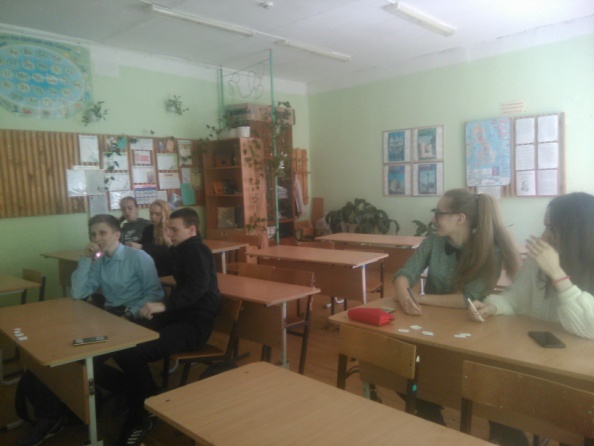 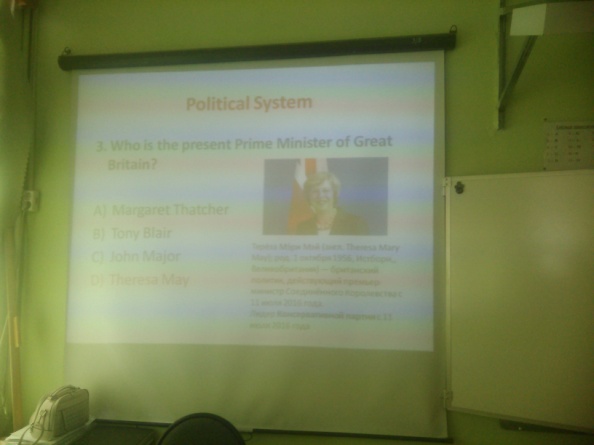 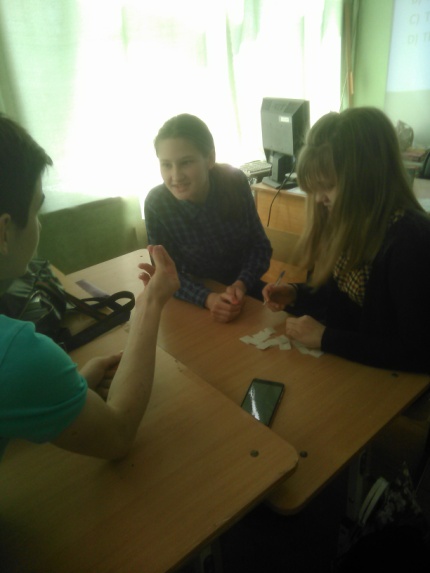 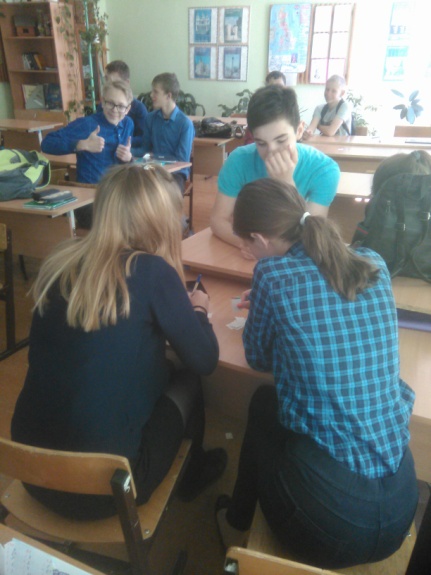 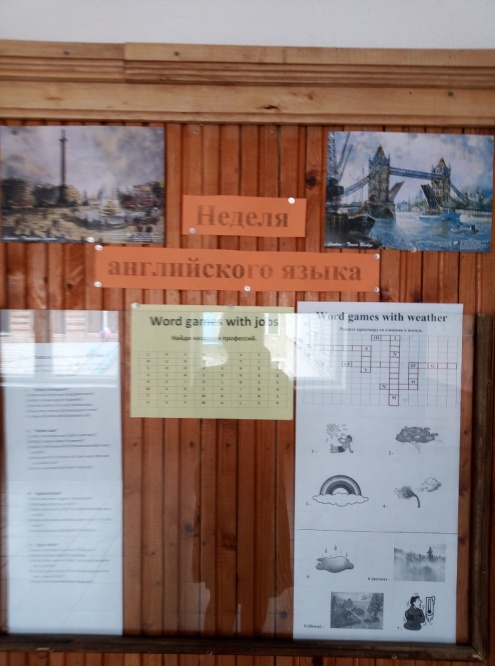 